Kinistin Saulteaux Nation – Protection Director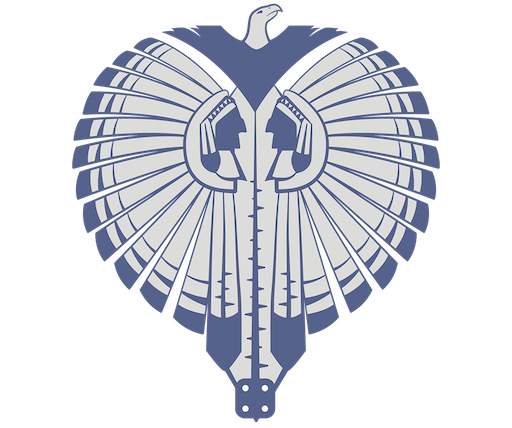 Job Title: Protection Director Protection DirectorJob Category:Department/Group:ProtectionProtectionJob Code/ Req#:Location:Kinistin Saulteaux NationKinistin Saulteaux NationPosition Type:Direct Supervisor:Director of Operations Director of Operations Date Posted:April 1, 2024Applications Accepted By:Applications Accepted By:Applications Accepted By:Applications Accepted By:Applications Accepted By:EMAIL:Human.resources@kinistin.comSubject Line: Protection DirectorEMAIL:Human.resources@kinistin.comSubject Line: Protection DirectorMAIL:PO Box 2590,Tisdale, SK S0E 1T0MAIL:PO Box 2590,Tisdale, SK S0E 1T0MAIL:PO Box 2590,Tisdale, SK S0E 1T0Job DescriptionJob DescriptionJob DescriptionJob DescriptionJob DescriptionPOSITION SUMMARYThis position is responsible for planning, monitoring, and directing programs and services for families and children through the support of Bill-C92. The protection director will lead and manage a team of professionals, oversee the KSN protection services and support and develop Bill-C92 in the community. Must exhibit interpersonal, leadership and strong collaborative skills and excellent oral and written communication skills. Can make difficult decisions with systemic implications and to manage and organize significant competing demands. The Protection Director will advise and work collaboratively with KSN and STC to ensure programs and services are administered in compliance with Bill-C92. DUTIES AND RESPONSIBILITIES:Oversee the delivery of child protection services for KSN;Define and develop policy and practice standards for KSN Child protection services that align with Bill-C92;Provide direction, motivation, and support to staff members;Advise Chief and Council on matters pertaining to child protection services and provide briefing notes as required;Responsible for budget planning and fiscal management process for the KSN protection services;Collaborate with other KSN departments and external organizations when child protection policies cross over;Act as a guardian of children in care and advocate for them by representing their needs to service providers, the ministry, and court;Ensure proper oversight of the Provincial/Territorial Agreement on Children, Youth, and Families moving between provinces and territories;Oversee/lead specific functions that are assigned to the Protection Director and other duties as required.QUALIFICATIONS AND EDUCATION REQUIREMENTSA Master of Social Work Degree accompanied with considerable clinical experience in Child Protection Services OR a Bachelor of Social Work Degree accompanied with extensive clinical experience in Child Protection Services along with progressive management experience. Understanding of relevant legislative frameworks and Bill-C92. First Nation Child Protection policies and Federal legislation surrounding child welfare.Extensive management and leadership experience regarding developing and implementing programs, policies, and staff supervision. CLOSING DATE FOR RESUMES: Until position is filled.POSITION SUMMARYThis position is responsible for planning, monitoring, and directing programs and services for families and children through the support of Bill-C92. The protection director will lead and manage a team of professionals, oversee the KSN protection services and support and develop Bill-C92 in the community. Must exhibit interpersonal, leadership and strong collaborative skills and excellent oral and written communication skills. Can make difficult decisions with systemic implications and to manage and organize significant competing demands. The Protection Director will advise and work collaboratively with KSN and STC to ensure programs and services are administered in compliance with Bill-C92. DUTIES AND RESPONSIBILITIES:Oversee the delivery of child protection services for KSN;Define and develop policy and practice standards for KSN Child protection services that align with Bill-C92;Provide direction, motivation, and support to staff members;Advise Chief and Council on matters pertaining to child protection services and provide briefing notes as required;Responsible for budget planning and fiscal management process for the KSN protection services;Collaborate with other KSN departments and external organizations when child protection policies cross over;Act as a guardian of children in care and advocate for them by representing their needs to service providers, the ministry, and court;Ensure proper oversight of the Provincial/Territorial Agreement on Children, Youth, and Families moving between provinces and territories;Oversee/lead specific functions that are assigned to the Protection Director and other duties as required.QUALIFICATIONS AND EDUCATION REQUIREMENTSA Master of Social Work Degree accompanied with considerable clinical experience in Child Protection Services OR a Bachelor of Social Work Degree accompanied with extensive clinical experience in Child Protection Services along with progressive management experience. Understanding of relevant legislative frameworks and Bill-C92. First Nation Child Protection policies and Federal legislation surrounding child welfare.Extensive management and leadership experience regarding developing and implementing programs, policies, and staff supervision. CLOSING DATE FOR RESUMES: Until position is filled.POSITION SUMMARYThis position is responsible for planning, monitoring, and directing programs and services for families and children through the support of Bill-C92. The protection director will lead and manage a team of professionals, oversee the KSN protection services and support and develop Bill-C92 in the community. Must exhibit interpersonal, leadership and strong collaborative skills and excellent oral and written communication skills. Can make difficult decisions with systemic implications and to manage and organize significant competing demands. The Protection Director will advise and work collaboratively with KSN and STC to ensure programs and services are administered in compliance with Bill-C92. DUTIES AND RESPONSIBILITIES:Oversee the delivery of child protection services for KSN;Define and develop policy and practice standards for KSN Child protection services that align with Bill-C92;Provide direction, motivation, and support to staff members;Advise Chief and Council on matters pertaining to child protection services and provide briefing notes as required;Responsible for budget planning and fiscal management process for the KSN protection services;Collaborate with other KSN departments and external organizations when child protection policies cross over;Act as a guardian of children in care and advocate for them by representing their needs to service providers, the ministry, and court;Ensure proper oversight of the Provincial/Territorial Agreement on Children, Youth, and Families moving between provinces and territories;Oversee/lead specific functions that are assigned to the Protection Director and other duties as required.QUALIFICATIONS AND EDUCATION REQUIREMENTSA Master of Social Work Degree accompanied with considerable clinical experience in Child Protection Services OR a Bachelor of Social Work Degree accompanied with extensive clinical experience in Child Protection Services along with progressive management experience. Understanding of relevant legislative frameworks and Bill-C92. First Nation Child Protection policies and Federal legislation surrounding child welfare.Extensive management and leadership experience regarding developing and implementing programs, policies, and staff supervision. CLOSING DATE FOR RESUMES: Until position is filled.POSITION SUMMARYThis position is responsible for planning, monitoring, and directing programs and services for families and children through the support of Bill-C92. The protection director will lead and manage a team of professionals, oversee the KSN protection services and support and develop Bill-C92 in the community. Must exhibit interpersonal, leadership and strong collaborative skills and excellent oral and written communication skills. Can make difficult decisions with systemic implications and to manage and organize significant competing demands. The Protection Director will advise and work collaboratively with KSN and STC to ensure programs and services are administered in compliance with Bill-C92. DUTIES AND RESPONSIBILITIES:Oversee the delivery of child protection services for KSN;Define and develop policy and practice standards for KSN Child protection services that align with Bill-C92;Provide direction, motivation, and support to staff members;Advise Chief and Council on matters pertaining to child protection services and provide briefing notes as required;Responsible for budget planning and fiscal management process for the KSN protection services;Collaborate with other KSN departments and external organizations when child protection policies cross over;Act as a guardian of children in care and advocate for them by representing their needs to service providers, the ministry, and court;Ensure proper oversight of the Provincial/Territorial Agreement on Children, Youth, and Families moving between provinces and territories;Oversee/lead specific functions that are assigned to the Protection Director and other duties as required.QUALIFICATIONS AND EDUCATION REQUIREMENTSA Master of Social Work Degree accompanied with considerable clinical experience in Child Protection Services OR a Bachelor of Social Work Degree accompanied with extensive clinical experience in Child Protection Services along with progressive management experience. Understanding of relevant legislative frameworks and Bill-C92. First Nation Child Protection policies and Federal legislation surrounding child welfare.Extensive management and leadership experience regarding developing and implementing programs, policies, and staff supervision. CLOSING DATE FOR RESUMES: Until position is filled.POSITION SUMMARYThis position is responsible for planning, monitoring, and directing programs and services for families and children through the support of Bill-C92. The protection director will lead and manage a team of professionals, oversee the KSN protection services and support and develop Bill-C92 in the community. Must exhibit interpersonal, leadership and strong collaborative skills and excellent oral and written communication skills. Can make difficult decisions with systemic implications and to manage and organize significant competing demands. The Protection Director will advise and work collaboratively with KSN and STC to ensure programs and services are administered in compliance with Bill-C92. DUTIES AND RESPONSIBILITIES:Oversee the delivery of child protection services for KSN;Define and develop policy and practice standards for KSN Child protection services that align with Bill-C92;Provide direction, motivation, and support to staff members;Advise Chief and Council on matters pertaining to child protection services and provide briefing notes as required;Responsible for budget planning and fiscal management process for the KSN protection services;Collaborate with other KSN departments and external organizations when child protection policies cross over;Act as a guardian of children in care and advocate for them by representing their needs to service providers, the ministry, and court;Ensure proper oversight of the Provincial/Territorial Agreement on Children, Youth, and Families moving between provinces and territories;Oversee/lead specific functions that are assigned to the Protection Director and other duties as required.QUALIFICATIONS AND EDUCATION REQUIREMENTSA Master of Social Work Degree accompanied with considerable clinical experience in Child Protection Services OR a Bachelor of Social Work Degree accompanied with extensive clinical experience in Child Protection Services along with progressive management experience. Understanding of relevant legislative frameworks and Bill-C92. First Nation Child Protection policies and Federal legislation surrounding child welfare.Extensive management and leadership experience regarding developing and implementing programs, policies, and staff supervision. CLOSING DATE FOR RESUMES: Until position is filled.